Brief History of Employment First Florida Activities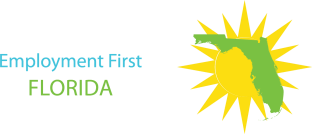 2011Governor’s Commission on employment establishedFlorida Developmental Disabilities Council, Inc. (FDDC) Employment First Project in partnership with the Institute for Community Inclusion at the University of Massachusetts Boston2013Employment First Executive Order 13-284Employment First Florida Grassroots Group Online Meeting series begins20149 state agencies and organizations sign the 5-year Employment First Interagency Cooperative AgreementFlorida Abilities Work Web Portal and Help Desk launchedFederal Workforce Investment and Opportunity Act (WIOA) enactedEmployment First Collaborative Training Toolkit developed in partnership with the Center for Social Capital2015Three local interagency collaborative sites are established in FloridaCareerSource Florida, Inc. facilitated an interagency task force to assist the state in its implementation of WIOA2016Florida's Employment First Act becomes lawDepartment of Economic Opportunity implements Florida Unique Abilities Partner ProgramNassau County becomes first school district in Florida to become a Division of Vocational Rehabilitation vendorDepartment of Management Services begins work to ensure that Florida’s equal employment opportunitypolicies specifically include individuals who have a disability.2017Florida Developmental Disabilities Council released the report “A Systematic Approach to Revising Florida’sIntegrated Employment Funding System.”Florida achieved the greatest number of Project SEARCH sites in the nationDepartment of Financial Services My Money curriculum websiteThe Explore Work curriculum for self-advocates becomes available2018Workers’ Compensation Law expands state workers’ compensation to individuals with disabilities who workin state-sponsored work experience activities201911 state agencies and organizations sign a renewal of the Employment First Interagency Cooperative Agreement

2020Employment First Florida helped change more than 58 employment related policies and procedures. 




2021House Bill (HB) 173 was signed into law, requiring the Florida Department of Education in collaboration with the Project 10: Transition Education Network to review existing transition services and programs for students with disabilities to identify best practices. Find out more:  https://info.fldoe.org/docushare/dsweb/Get/Document-9224/dps-2021-91.pdf.The REACH ACT, a  blueprint for enhancing access, alignment, and accountability across the state’s workforce development system is passed. Find out more: https://careersourceflorida.com/boardroom/reach-act/The Florida Office of Substance Abuse and Mental Health is awarded an ASPIRE grant to integrate state policy, program, and funding, to expand  employment services for people with mental health conditions  Find out more:  https://www.dol.gov/agencies/odep/initiatives/aspireFor more information, visit www.employmentfirstfl.org.The EmployMe1st project is a joint project of the Florida Developmental Disabilities Council, the Institute for Community Inclusion at the University of Massachusetts Boston, and National Association of State Directors of Developmental Disabilities Services.